Pirmasens lädt ein zum Entspannen im GrünenStadtparks sind allseits beliebt, bieten die kleinen Oasen doch ihren Besuchern willkommene Gelegenheit zur Auszeit vom urbanen Treiben. Ob nun allein oder mit Freunden, zum Joggen oder einfach nur auf einen kleinen Spaziergang mal eben in der Mittagspause oder auch etwas ausgedehnter an den Wochenenden: Der Gang in eine der zahlreichen Parklandschaften bringt Abwechslung und ist zudem auch förderlich für die Gesundheit. Zu den wichtigsten öffentlich zugänglichen Stadtparks in Pirmasens gehören der „Alte Friedhof“, der Landschaftspark „Eisweiher“, der „Neuffer Park“ und der „Strecktalpark“.Der sechs Hektar große Alte Friedhof liegt als grüne Insel inmitten der Stadt. Die pittoreske Parkanlage mit dem Carolinensaal im Eingangsbereich bietet ihren Besuchern eine faszinierende Mischung aus Kultur und Erholung. Im Jahr 1740 und damals noch vor den Stadtmauern gegründet, erfolgte ab 1973 die Umwandlung in einen Stadtpark. Dabei blieben die kunstvollen Grabmäler, das Germaniadenkmal von 1938 wie auch das vom alten Baumbestand vorgegebene Wegenetz erhalten. Heute bilden moderne Sandsteinplastiken einen Kontrapunkt zu eindrucksvollen Steinmetzarbeiten der Vergangenheit. Parkgröße: 6 haÖffnungszeiten: ganztägigEintrittspreis: freiBesonderheiten:aufgelassener Friedhof von 1740-1925 mit bedeutenden Grabmälern, Ehrenmälern, altem 
		Baumbestand, Rhododendren, großen Bärlauchwiesen und 9 Kunstobjektenehemalige Leichenhalle umgebaut zum Carolinensaal mit regelmäßigen Veranstaltungen 
		wie Kammerkonzerten und VorträgenParkmöglichkeiten: Parkplätze am Carolinensaal und in der Darmstädter Straße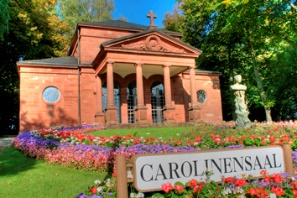 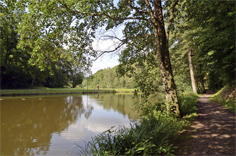 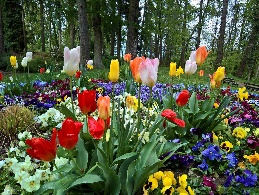 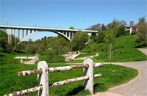 Der Freizeitbereich Eisweiher mit seiner großzügigen Rasen- und Freifläche bietet reichlich Gelegenheit zu sportlicher Betätigung beispielsweise für Ballspiele wie Fußball, Volleyball oder Badminton. Dabei lädt der angrenzende neugestaltete Landschaftspark um den renaturierten Eisweiher zum Entspannen und Spazieren ein.Ende des 19. Jahrhunderts war das Gelände des Neuffer Parks im Besitz von Emil Paqué, der auf der Abraumfläche eines ehemaligen Steinbruchs eine Villa mit einer parkähnlichen Anlage errichten ließ. 1928 erwarb Emil Neuffer die Parkanlage und errichtete ein Gartenhaus, das heute den Besuchern als Café dient. Der seit 1965 öffentliche Park bietet einen alten Baumbestand mit waldartigem Charakter, Felsformationen aus rotem Sandstein und eine Konzertbühne. Parkgröße: 4,2 haÖffnungszeiten: ganztägigEintrittspreis: freiGastronomie: Café/BiergartenBesonderheiten:alter Baumbestand, Felsformationen, Philosophenwegim Sommer donnerstags LivemusikErreichbarkeit: 5 min zur CityParkmöglichkeiten: Parkplatz ZeppelinstraßeDer Strecktalpark wurde um die Jahrtausendwende auf dem Sanierungsgelände der ehemaligen Gerberei Gebrüder Fahr AG errichtet. Der an das Stadtzentrum angrenzende Landschaftspark bietet abwechslungsreiche Möglichkeiten zum Erholen, Spazieren und Spielen. Herzstück ist ein nach der französischen Partnerstadt Poissy benannter Garten mit Staudenbepflanzungen, weitere Landschaftselemente sind etwa ein naturnaher Weiher, eine mit alten Obstsorten bestandene Streuobstwiese, ein kleiner Wasserfall und Bachläufe. Für den Freizeit- und Fitnessbereich stehen ein Kneipp-Becken, eine Seebühne, ein Abenteuer- und Wasserspielplatz sowie diverse Anlagen für Trendsportarten und eine Skateanlage zur Verfügung. Außerdem wurden mehrere Außenexponate des angrenzenden Science Centers Dynamikum als Experimentierstationen errichtet und ein DiscGolf-Parcours mit 15 Bahnen angelegt, dazu ein Geogarten und ein Seniorenaktivbereich. Seit 2015 ist der Strecktalpark Ausgangspunkt für den Pirmasens-Bitsch-Radweg.Parkgröße: 14,6 haÖffnungszeiten: 6.00 bis 22.00 Uhr, im Winter bis zum Einbruch der DunkelheitEintrittspreis: freiBesonderheiten:Staudengarten, Weinberg, Streuobstwiese mit alten Sorten, Weiher, große Liegewiese, Geogarten, 2 Wasserspielplätze, Skateanlage, Streetball, Beachvolleyball, Bolzplatz, Riesenschaukel, Barfußpfad, KneippbeckenAußenexponate des Dynamikum, DiscGolf-AnlageVeranstaltungen: Gartenmesse, Mo-Gugge-Spielfest, Picknick, DiscGolf-TurniereErreichbarkeit: fußläufig vom Bahnhof und vom BusbahnhofParkmöglichkeiten: Parkhaus Dynamikum, alter Busbahnhof Schäferstraße, Messegelände